Allegato A – Mod. DomandaAttivitàMARCA DA BOLLO  DA EURO 16,00Alla Cortese attenzione dell’Ufficio Tecnicodel Comune di DelianuovaRC) DOMANDAPER L’ASSEGNAZIONE DI CONTRIBUTI STRAORDINARI PER L’AVVIO DI NUOVE ATTIVITA’ COMMERCIALI, ARTIGIANALI E AGRICOLE ATTRAVERSO UN’UNITA’ UBICATA NEL TERRITORIO COMUNALE  DEL COMUNE DI DELIANUOVA(RC)DPCM DEL 30 SETTEMBRE 2021(G.U. Serie Generale n. 296 del 14.12.2021)IL SOTTOSCRITTOConsapevole che le false attestazioni, le dichiarazioni mendaci, la falsità negli atti e l'uso di atti falsi, comportano la decadenza dei benefici conseguiti e costituiscono reato punito ai sensi del Codice Penale e delle leggi speciali in materia (art. 76 D.P.R. 445/2000), sotto la propria responsabilità dichiara che i fatti, stati e qualità riportati di seguito, corrispondono a verità._____________________________, lì _________________FIRMA ________________________________DATI DEL SOGGETTO DICHIARANTEIl sottoscritto __________________________________________nato il ______________________a ___________________________________ Codice Fiscale __________________________________ tel.  __________________________________ E-mail: _______________________________________ PEC __________________________________ in qualità di  titolare           legale rappresentante             procuratore speciale / generale          altro 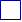 CHIEDEdi partecipare al Bando per la “Concessione di contributi per l’avvio di nuove attività economiche commerciali, artigianali e agricole attraverso un’unità ubicata nel territorio comunale di Delianuova”A tal fine DICHIARAdi avere titolo, legittimazione e possesso dei requisiti per la presentazione della presente domanda, così come richiesto dall’Avviso Pubblico “CONTRIBUTI STRAORDINARI PER L’AVVIO DI NUOVE ATTIVITA’ COMMERCIALI, ARTIGIANALI E AGRICOLE ATTRAVERSO UN’UNITA’ UBICATA NEL TERRITORIO COMUNALE DI DELIANUOVA”;IMPRESA COSTITUITA(Compilare solo se ricorre la fattispecie)che l’impresa è costituita alla data di pubblicazione dell’Avviso Pubblico e iscritta nel registro delle imprese della Camera di Commercio di________________________ per la seguente attività ___________________________________, e che i dati dell’iscrizione sono i seguenti:numero di iscrizione________________________________data di iscrizione__________________________________durata della ditta/data termine_______________________forma giuridica____________________________________di essere in regola con il DURC e con i versamenti dei tributi comunali già emessi e scaduti ovvero avere in corso la rateizzazione di un debito tributario con il Comune di Delianuova(RC), concesso anteriormente alla data di presentazione della domanda ed essere in regola con tutti versamenti previsti dalla rateizzazione (si allega eventuale rateizzazione);di non trovarsi in stato di scioglimento, liquidazione, fallimento, concordato preventivo o altra procedura concorsuale prevista dalla legge fallimentare.O IN ALTERNATIVAIMPRESA COSTITUENDA(Compilare solo se ricorre la fattispecie)Di proporre istanza in qualità di costituenda impresa impegnandosi a costituire/perfezionare e/o avviare l’attività commerciale, artigianale o agricola, mediante iscrizione al registro delle imprese della CCIA, come previsto dal bando (Art. 4 del Bando). DICHIARA, INOLTREDi aver preso e di accettare integralmente e senza riserve i contenuti e le condizioni previste dall’Avviso pubblico; Che l’attività che si intende avviare nella nuova unità locale ubicata nel Comune di Delianuova (RC) possiede caratteristiche di novità sostanziale e non può rappresentare la mera prosecuzione di una precedente attività già svolta da altro soggetto nella stessa unità immobiliare, come tipicamente sono i casi di sub-ingresso, successione, donazione, scissione, fusione e altre operazioni di trasformazione societaria,Di impegnarsi a mantenerla in esercizio, nel territorio comunale, per un periodo di almeno cinque anni, decorrenti dalla data di inizio dell’attività dell’impresa risultante dalla visura camerale;Di poter beneficiare del contributo richiesto ai sensi del Regolamento UE n. 1407/2013 e s.m.i. relativo alla regola cosiddetta “a titolo de minimis”;Di utilizzare il contributo a titolo di contributo per le spese generali di avviamento e/o sviluppo dell’attività;Di essere a conoscenza del fatto che il contributo è soggetto a decadenza totale, tra l’altro, nel caso risultino rese e sottoscritte false dichiarazioni nella domanda di richiesta del contributo.BREVE DESCRIZIONE DEL PROGETTO IMPRENDITORIALE_______________________________________________________________________________________________________________________________________________________________________________________________________________________________________________________________________________________________________________________________________________________________________________________________________________DATI IBAN PER EROGAZIONE CONTRIBUTOIBANIntestato a _______________________________________________________________________Conto presso [  ]    Poste Italiane ovvero [  ]    Istituto di Credito  _____________________________Sono espressamente escluse forme di pagamento diverse (es. su carte di credito o carte prepagate)SI IMPEGNA Aottemperare alle prescrizioni contenute nel presente bando; assicurare la puntuale realizzazione degli interventi in conformità alle richieste di contributo presentate ed entro i termini stabiliti dal bando e dai relativi provvedimenti di concessione del contributo;conservare, per un periodo di 5 (cinque) anni a decorrere dalla data di erogazione del contributo, la documentazione tecnica, amministrativa e contabile (compresa la documentazione originale di spesa) relativa all’intervento agevolato;SI ALLEGA :Allegato B - Scheda descrittiva dell’idea imprenditoriale debitamente compilato e firmato digitalmente dal richiedente; in caso di lavori edili, progetto tecnico di massima, elaborati planimetrici, computi metrici, atti a dimostrare la fattibilità e la cantierabilità tecnica del progetto firmato digitalmente da tecnico abilitato all’esercizio della professione;copia in corso di validità della Visura camerale per le attività già costituite;in caso di attività già costituita Certificazione di regolarità contributiva (DURC) positiva e in corso di validità, nel caso in cui la certificazione dovesse scadere prima dell’effettiva erogazione del contributo, sarà cura dell’Ente procedere ad una nuova verifica erogando il contributo solo in caso di conferma di regolarità;copia del Documento di Identità in corso di validità del soggetto richiedente e/o dal Documento di Identità in corso di validità del legale rappresentate dell’attività già costituita; Allegato C –Autocertificazione Antimafia firmata digitalmente;Allegato D –Dichiarazione Sostitutiva Famigliari Conviventi di maggiore età firmata digitalmente;Allegato E -Dichiarazione di Tracciabilità dei Flussi Finanziari firmata digitalmente;Allegato F – Dichiarazione art. 94 D.lgsl. 36/2023;_________________________ lì ________________              Firma   ____________________ dell’impresa ____________________________ della costituenda impresa __________________con sede incon sede in C.F. n°P.IVA n°PAESEPAESECINABIABIABIABIABICABCABCABCABCABNUMERO DI CONTO CORRENTENUMERO DI CONTO CORRENTENUMERO DI CONTO CORRENTENUMERO DI CONTO CORRENTENUMERO DI CONTO CORRENTENUMERO DI CONTO CORRENTENUMERO DI CONTO CORRENTENUMERO DI CONTO CORRENTENUMERO DI CONTO CORRENTENUMERO DI CONTO CORRENTENUMERO DI CONTO CORRENTENUMERO DI CONTO CORRENTE